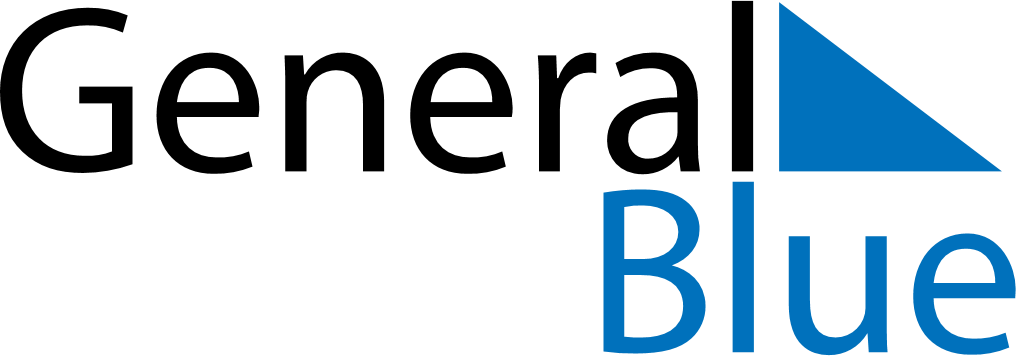 Weekly CalendarJune 30, 2019 - July 6, 2019SundayJun 30MondayJul 01TuesdayJul 02WednesdayJul 03ThursdayJul 04FridayJul 05SaturdayJul 06